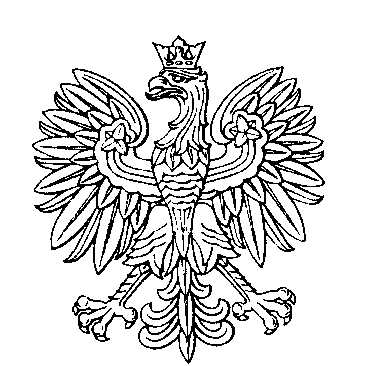 OBWODOWA KOMISJA WYBORCZA NR 1w gminie TymbarkOBWODOWA KOMISJA WYBORCZA NR 2w gminie TymbarkOBWODOWA KOMISJA WYBORCZA NR 3w gminie TymbarkOBWODOWA KOMISJA WYBORCZA NR 4w gminie TymbarkOBWODOWA KOMISJA WYBORCZA NR 5w gminie TymbarkSKŁAD KOMISJI:Przewodniczący	Maria ŁabuzZastępca Przewodniczącego	Jadwiga Teresa DziadońCZŁONKOWIE:SKŁAD KOMISJI:Przewodniczący	Ewa Maria SkrzekutZastępca Przewodniczącego	Tadeusz Andrzej RybkaCZŁONKOWIE:SKŁAD KOMISJI:Przewodniczący	Wojciech Norbert KawalecZastępca Przewodniczącego	Aleksandra TrojanowskaCZŁONKOWIE:SKŁAD KOMISJI:Przewodniczący	Karolina Urszula MichałekZastępca Przewodniczącego	Paweł KrzyściakCZŁONKOWIE:SKŁAD KOMISJI:Przewodniczący	Dominik Piotr KawalecZastępca Przewodniczącego	Paulina KawalecCZŁONKOWIE: